Nama : Nadya Delsiana NIM : 1710301049Tugas PNF Bu Tyas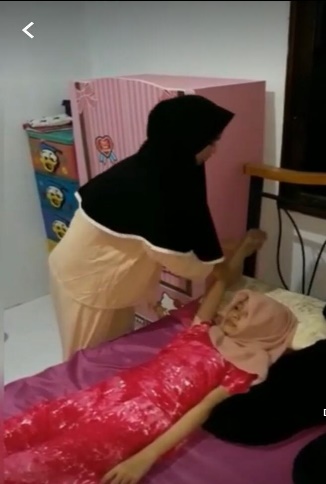 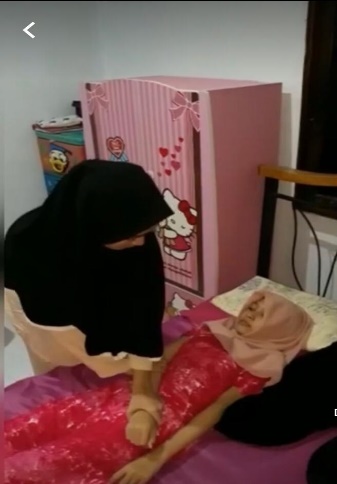 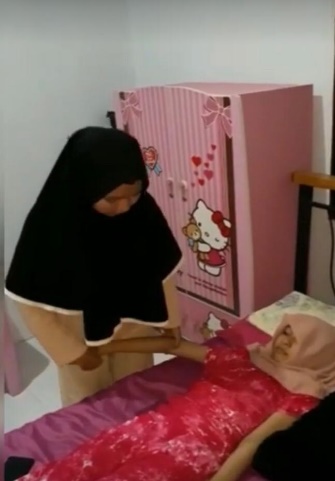 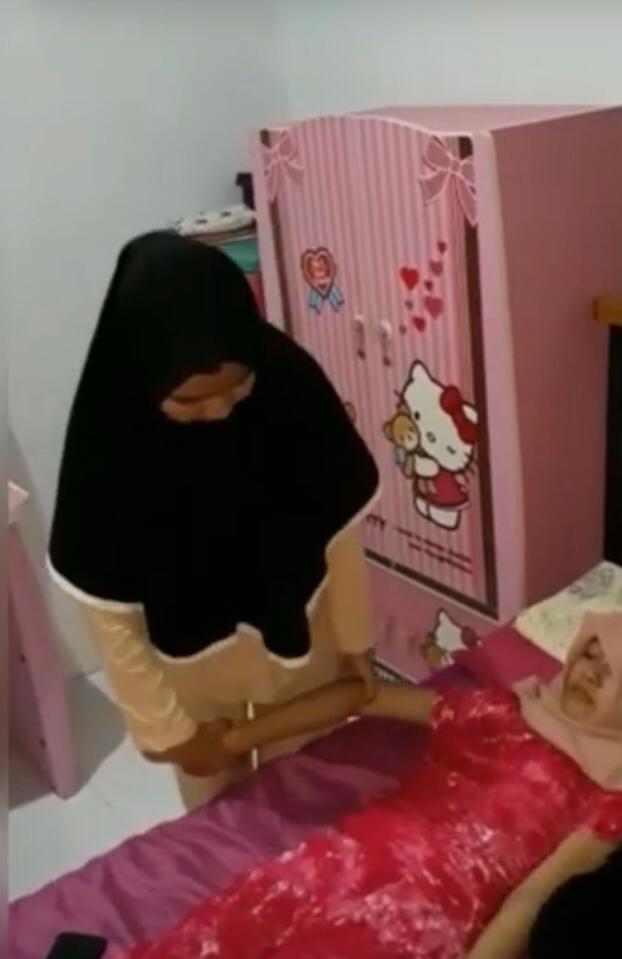 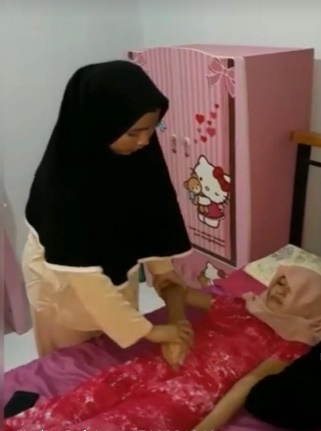 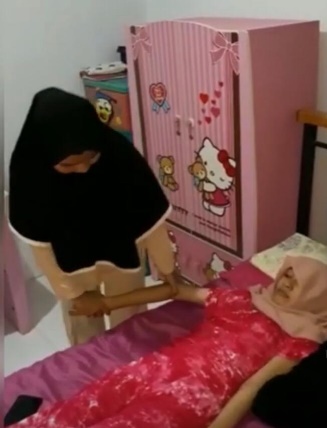 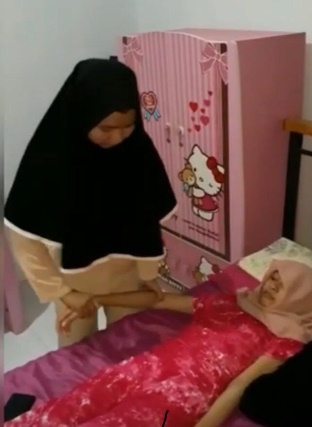 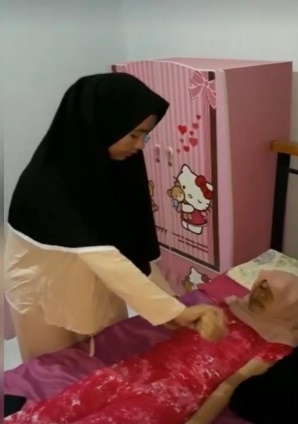 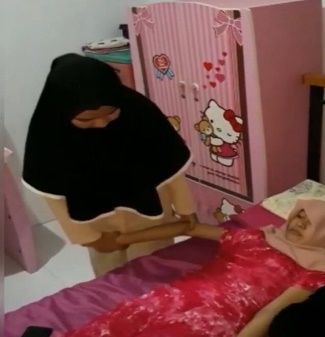 KETERANGAN/PENJELASANa.Diagonal 1gerakan yang harus tercapaiEkstensi shoulderAbduksi shoulderEkstensi elbowPronasiEkstensi finger-Melakukan gerakan tersebut dengan dibalik dan ditahan sepanjang gerakanb.Diagonal 2gerakan yang harus tercapaiAdduksi shoulderSedikit fleksi shoulderPronasiEkstensi elbow Ekstensi finger- Melakukan gerakan tersebut dengan dibalik dan ditahan sepanjang gerakanSyarat teknik agar berhasil Pasien harus memiliki kekuatan otot yang cukup baik dengan nilai 4Pasien memiliki koordinasi yang baikPasien memiliki  kognitif yang baik karenapasien harus mampu mengingatKonsep dasarModified gerakan utamaDiagonal + gerakkan rotasiHandlingGunakan handling untuk memaksimalkan gerakanGunakan handling untuk melakukan tahanan